ТОГАПОУ «Промышленно-технологический колледж им. В.И. Заволянского»г. Мичуринск, Тамбовская областьМетодическая разработкаТематический классный час «Курящий подросток – это не модно!»Внеурочная форма деятельности для студентов колледжаАвтор-составитель:Кулыгина Елена Ивановнакуратор группы 4ТГСг. Мичуринск2023-2024 уч. годТематический классный час «Курящий подросток – это не модно!»«Курение ослабляет силу мыслии делает неясным её выражение»Марк ТвенЦель:	- формирование у подростков отрицательного отношения к курению табака и курительных смесейЗадачи:	- способствовать воспитанию здорового образа жизни и ответственности за свое здоровье;	- развивать навыки противостояния давлению сверстников;	- напомнить обучающимся о фактах распространения табакокурения среди подростковУчастники:студенты группы 4ТГС, медицинского работника колледжа, куратор группыОборудование:	- мультимедийное оборудование,	- презентация «Курение, против здоровья и красоты»,	- анкета «Ну, что, курить – это модно»	- плакат-пирамида «Жизненные ценности»,Ход мероприятия:	Вступительное слово куратора: Добрый день дорогие ребята и уважаемые гости! Сегодня с вами мы собрались здесь, чтобы поговорить о самой актуальной проблеме среди молодежи, и эта проблема приобрела, огромные масштабы и вышла уже на международный уровень. О чем сегодня пойдет речь, вы мне скажите сами, посмотрев сценку.	Сейчас, в начале нашего мероприятия, я вам предлагаю очень внимательно послушать медицинского работника нашего колледжа	Сценка «О «пользе» курения»	Пришел молодой джигит за советом к своему сердобольному деду-мудрецу и спрашивает:	- Ата, если я начну курить, как вы думаете, полезно ли это?	- Я тебе скажу так, курение полезно по трем причинам,- ответил мудрец.Во-первых, тот кто курит, никогда не стареет…	- Почему?	- Потому, что он не успевает состариться и умирает совсем молодым.Во-вторых, в его дом никогда не заберутся воры…	- Почему?	- Потому, что тот, кто курит, всю ночь ворочается в постели и громко кашляет. Воры слышат кашель хозяина и обходят его дом стороной. Но это еще не все!Того, кто курит, никогда не укусит собака.	- Почему?	- Потому, что курящий человек рано становиться калекой и ходит, опираясь на палку. А палки, сынок, самая злая собака испугается.	- Так, что думай сам, сынок!Старик хитро улыбнулся, а молодой человек задумался.	Куратор Употребление табака и курительных смесей, сегодня очень сильно распространено среди молодежи. Поэтому сегодня мы с вами поговорим о влиянии на организм курения и его последствиях. Наше мероприятие будет проходить в форме познавательного вечера.	Я хочу обратить ваше внимание на то, что вы не будьте пассивными слушателями, а активно принимайте участие. Мои помощники-эксперты будут оценивать ваши правильные ответы и вручать вам жетоны, а по количеству набранных жетонов мы будем определять победителей.	Я предлагаю вам сейчас собрать пирамиду «Жизненных ценностей», путем голосования. На доске вы видите предложенные ценности нашей жизни, этот список очень большой, но я выбрала только некоторые из них, так давайте, попробуем их расположить в порядке важности, для человека, и за каждую ценность все будем голосовать.	1. Мое здоровье и здоровье близких мне людей.	2. Материальные блага.	3. Увлечение любимым делом.	4. Хорошее образование, а впоследствии престижная работа.	5. Мир и согласие в моей семье.	6. Чистая совесть.	7. Уважение и любовь к окружающим людям.	8. Умение радоваться за себя и за других.	Я думаю, что нам всем хорошо видно, что одно из главенствующих мест здесь занимает здоровье. Здоровье человека - это состояние физического, психического и социального благополучия, а не только отсутствие болезней и дефектов.	Вы согласитесь со мной, что здоровье человека складывается из многих составляющих компонентов, это: правильное питание, занятия спортом, увлечение любимым делом, отказ от вредных привычек и т.д.	Никотиновая зависимость стала одной из вредных привычек разрушающих организм человека изнутри и приводящая людей уже к более серьезным пагубным пристрастиям. Почему сегодня мы затронули именно тему курения, покажет анкетирование, проведенное с вами:	Анкетирование:1. Выберите из списка самую распространенную вредную привычку молодежи:	- употребление жевательной резинки – 1чел.	- употребление алкоголя – 6чел.	- курение – 12чел.	- нецензурные выражения – 3чел.2. Из каких источников ты получил знания о курении:	- на уроках в школе - 12чел.	- по телевизору - 2чел.	- от своих родителей – 3чел.	- по собственному опыту курения – 5чел.3. В каком возрасте ты впервые попробовал курить:	- 7 лет – 1чел.	- 9 лет;	- 10 лет;	- 11 лет - 8 чел.	- 12 лет - 2 чел.	- 13 лет - 3 чел.	- 14 лет – 1 чел.	- не пробовал, ни разу – 7чел.4. Что заставило тебя курить в первый раз:	- чтобы не отстать от друзей – 5чел.;	- казаться взрослым- 1чел.	- из любопытства – 8чел.	- чтобы понравиться девушке (парню) – 1чел.;	- не пробовал – 7чел..5. Курят ли твои родители:	- оба не курят - 6чел.	- курит папа – 10чел.	- курит мама- 3чел.	- курят другие члены семьи- 3чел.6. Как ты считаешь, курить - это вредно, или модно:	- вредно для организма - 22 учеников	- среди молодежи очень модно.	Куратор Скажите, ребята, тема нашего классного часа «Курящий подросток – это не модно!», а разве когда-то это было модой?	Ответы учеников - Модно было в 60-70 года, тогда не только активно курили мужчины, но и женщины; большое количество кинозвезд снимавшихся в фильмах курили на телеэкранах телевизоров, а помните даже известный мультфильм «Ну погоди!», где волк курит? Реклама сигарет по телевизору.	А вот сегодня в фильмах, мы можем сказать, наши многие любимые герои не курят, преуспевающие люди сегодня не курят и на главное место по моде сегодня выходит спорт!	Сообщение студента Марушкина М. С. «Известные и малоизвестные факты о курении»	1577 год АНГЛИЯ. Европейские доктора находят новое применение табаку - его применяют от зубной боли, выпадения ногтей, глистов, дурного запаха изо рта, при столбняке и раке.	1587 год Впервые публикуется книга, целиком, посвященная табаку «De herbe panacea» с множеством рецептов исцеления. 	1612 год КИТАЙ. Указ императора запрещает выращивание табака и его использование. 	1617 год МОНГОЛИЯ. Император устанавливает смертную казнь за использования табака.	1635 год ФРАНЦИЯ. Король разрешает продажу табака только по предписаниям врачей, как лекарственное средство.	В 19 веке в обществе существовали довольно строгие правила этикета. Если в доме устраивался бал или прием, для курения отводилось специальное помещение - отдаленная комната или кабинет хозяина. Если бы кто-то вздумал закурить за столом или в танцевальном зале, такого гостя немедленно перестали бы принимать. Курить в гостиной при дамах было просто непозволительно: в курительной комнате, разумеется, находились только мужчины. 	Курящая женщина была такой же редкостью, как сказочная Баба-Яга. Даже курение на улице считалось неприличным.	С табачным зельем в давние времена велась жестокая борьба.	В конце 17 столетия в Англии за курение казнили, а головы казненных, с трубкой во рту выставляли на площади.	Французский король Людовик XIII издал специальный указ о том, что лишь аптекарям разрешается продавать табак только как лечебное средство.	В Турции курильщиков сажали на кол.	В Италии, в назидание потомству, пятеро монахов, уличенных в курении, были заживо замурованы в монастырской стене.	В Англии по указу Елизаветы I курильщиков приравнивали к ворам и водили по улицам с веревкой на шее.	В России в царствование Михаила Федоровича уличенных в первый раз наказывали палочными ударами, во второй - отрезанием носа или ушей.	Как же ведется борьба с курением в настоящее время?	Англия – вычитают деньги из зарплаты за время, проведённое в курительной комнате.	Дания - запрещено курить в общественных местах.	Сингапур – курение – 500 долларов штрафа. Нет рекламы на табачные изделия.	Финляндия – врачи установили 1 день – 17 ноября, когда курильщики приходят на работу без сигарет.	Япония – решение: 3 дня в месяц без курения.	Франция – После антитабачной кампании число курильщиков сократилось более, чем на 2 млн. человек.	Норвегия твёрдо решила стать некурящей нацией в 21 веке. Во многих странах приняты законы, запрещающие подросткам курить.	Куратор Сейчас дорогие ребята, мне бы хотелось провести викторину “No smoking”.В XVIII веке в петербуржском свете было модно дамам нюхать табак. При этом любая уважающая себя дама всегда брала понюшку левой рукой, и никогда – правой. Почему? (Правую руку давали для поцелуя, и она не должна была пахнуть табаком.)Назовите содержимое люльки Тараса Бульбы. (Табак.)Полное название какого пиджака переводится дословно с английского как «куртка, в которой курят»? (Смокинг.)Какое растение изображено на гербе Бразилии и входит в состав сигарет? (Табак.)В жизни этот известный английский политик почти не курил, но его непременным атрибутом являлась сигара. Кто он? (Уинстон Черчилль.)По-французски «носить лист» – портфель, «носить деньги» – портмоне. А как будет по-французски «носить сигары»? (Портсигар.)Как называется самодельная папироса: козья ножка, козлиное копытце или бараний рог? (Козья ножка.)Что курил знаменитый детектив Шерлок Холмс: трубку или сигары? (Трубку.)Какое растение является родственником табака: капуста, лук или картофель? Почему? (Картофель, он тоже семейство паслёновых.)Представьте себе щит социальной рекламы. В левом его углу изображен спортсмен с мячом у баскетбольной корзины, а в правом – мужчина с сигарой в одной руке и бокалом виски в другой. Какое одно слово нужно написать между этими двумя изображениями? («Бросай!»)Большие дозы никотина действуют подобно яду: мышьяку, кураре, синильной кислоте. (Кураре - яд растительного происхождения, «жидкость которая убивает», действует на мышцы дыхательных путей, вызывает смерть от удушья)Самый популярный способ употребления табака в США до 19 века: курение, нюхание, жевание. (Жевание)В 1934 году во французском городке Ницца компания молодежи устроила соревнование: кто выкурит больше папирос. Двое "Победителей" не смогли получить приз, так как скончались, выкурив по: 40 папирос, 60 папирос, 80 папирос. (60 папирос)Заключительное слово куратора	Курить или не курить - это пусть каждый решает сам. Но твое увлечение никоим образом не должно оказывать вреда окружающим людям и твоему здоровью. А здоровье - это красота. Так будьте же всегда красивыми, не растрачивайте попусту то, что дано вам природой, поддерживайте и сохраняйте свое здоровье.Рефлексия	Награждение дипломами активистов борьбы с курением!!!	Сейчас в заключение нашего мероприятия проведем акцию «МОЙ ВЫБОР»!Оранжевый шар - я для себя решил, что курение для меня опасно!Белый шар - я еще размышляю и обдумываю все «за» и «против».Черный шар - вы меня не убедили, я буду пробовать курить!	Человек может жить до 100 лет. Мы сами своей невоздержанностью, своей беспорядочностью, своим безобразным обращением с собственным организмом сводим этот нормальный срок до гораздо меньшей цифрыПРИЛОЖЕНИЕ 1Беседа «Курение, против здоровья и красоты»	Ребята, какой орган особенно страдает у курящего человека?	Для наглядной демонстрации действия табачного дыма на легкие курильщика наши ребята смоделировали опыт: проведение опыта и анализ. «Лучше один раз увидеть, чем сто раз услышать»	Но от курения страдают не только легкие, но и другие органы. Послушаем рассказ нашего будущего медика. Что прячется в сигарете?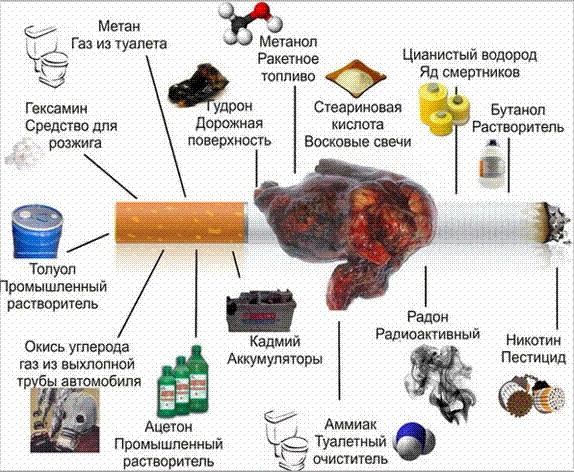 	Перед нами на доске изображены системы органов человеческого организма, сейчас мы вместе с вами должны назвать органы, страдающие от курения.Нервная система:	Отрицательное действие никотина на центральную нервную систему выражается вначале в ее возбуждении, затем в угнетении. В результате курящие становятся раздражительными и легковозбудимыми, у них нарушаются сон, аппетит.	Отрицательное влияние курение оказывает на умственную деятельность человека. У тех, кто курит, нередко возникают расстройства памяти, головная боль, бессонница, дрожание рук, снижается работоспособность, ухудшается настроение.	Под влиянием курения могут развиться невриты, полиневриты, радикулиты и др. При этих заболеваниях возникают болевые ощущения по ходу нервов.	В результате неумеренного курения может возникнуть спазм мозговых сосудов. У курильщиков нередко развивается склероз мозговых сосудов, вследствие чего ухудшается питание мозга, могут возникнуть эпилептические (судорожные) припадки. У них в 3—4 раза чаще бывают кровоизлияния в мозг.Дыхательная система:	Подумайте курящий человек вдыхает горячий дым который постепенно вызывает воспаление всех органов дыхательных путей. У курящих людей часто бывают хронические заболевания глотки, гортани, бронхов и легких. Раздражающие вещества, содержащиеся в табачном дыме, являются причиной выделения избыточной слизи в виде мокроты.	Из-за неполного сгорания табака в дыме содержатся в огромном количестве частицы сажи и деготь, частично оседают в дыхательных путях. Курение не только способствует заболеванию туберкулезом органов дыхания, но и затрудняет лечение этой болезни. Нарушается также газообмен, что вызывает кислородную недостаточность.Сердечно-сосудистая система:	Курение способствует быстрому изнашиванию и старению сердечно-сосудистой системы, развитию ишемической болезни сердца и инфаркта миокарда, гипертонической болезни и атеросклероза, облетирирующего эндартериита. Попадая в кровь, ядовитые вещества, содержащиеся в табачном дыме, разносятся по тканям за 21—23 секунды (время полного кругооборота крови); т. е. почти мгновенно отравляют весь организм.	После выкуривания 2—3 сигарет мелкие кровеносные сосуды приходят в состояние спазма, который сохраняется 20—30 минут! У тех, кто выкуривает в день пачку сигарет, сосуды постоянно находятся в состоянии спазма. Вследствие этого уменьшается просвет мелких артерий, так как никотин вызывает сужение кровеносных сосудов. В результате нарушается нормальное питание многих тканей организма.	Во время курения пульс учащается примерно на 20 ударов в одну минуту, так как сердце работает с повышенной нагрузкой. При этом сильно страдает функция сердца вследствие спазма мелких кровеносных сосудов, питающих сердечную мышцу., В результате спазма венечных сосудов у курящих бывают приступы сердцебиения, перебои, боли в области сердца.	Нередко отмечающиеся головокружение и рвота при чрезмерном курении также объясняются спазмом сосудов головного мозга. Курение является основной причиной еще одного очень серьезного сосудистого заболевания нижних конечностей — перемежающейся хромоты. Это заболевание связано с облитерирующим эндартериитом артерий голени и стопы, который может привести к гангрене (омертвению) нижних конечностей и нередко требует ампутации их.Пищеварительная система:	Вследствие раздражения никотином нервных окончаний слюнных желез повышается слюноотделение, что вынуждает курящего сплевывать или глотать слюну, в которой находится ряд веществ табачного дыма. Раздражается слизистая оболочка полости рта. Никотин, откладываясь на слизистой оболочке десен и зубах, постоянно раздражает нервные окончания.	Десны становятся рыхлыми, кровоточат, повреждается зубная эмаль. Зубы выглядят почерневшими, рано портятся («кариес курильщиков»). При курении нередко расшатываются зубы, что ведет к их выпадению и воспалению десен.	Под влиянием курения изменяется желудочная секреция, повышается кислотность желудочного сока, что содействует развитию гастрита (воспаление слизистой оболочки желудка). Между курением и распространенностью язвенной болезни желудка и двенадцатиперстной кишки прослеживается отчетливая связь. Заболеваемость язвенной болезнью желудка и двенадцатиперстной кишки среди курящих вдвое выше, чем у тех, кто не курит.	Как показывают рентгеновские исследования, через 15 минут от начала курения прекращается нормальное сокращение желудка. У курящих отмечаются и другие расстройства желудочно-кишечного тракта, в частности со стороны кишечника, сногие без сигареты уже не могут сходить в туалет. Иногда у них развивается хронический гепатит, т, е. воспаление печени.Половая или репродуктивная система:	Курение отрицательно отражается на половой системе мужчины, угнетая ее. Курение оказывает отрицательное влияние на деятельность мужских половых клеток. На основании обследования 2000 курящих автор сделал вывод, что выкуривание 20—40 сигарет в день значительно угнетает способность сперматозоидов к передвижению и может привести к бесплодию.	У курящих женщин в 25 раз повышается риск заболеть раком матки, бесплодием, повышается риск выкидышей.	Представьте, если плод дышит угарным газом, каким родится ребёнок? Это ведёт к патологии и даже смерти новорожденных.Покровная система:	Только курильщикам свойственна болезнь Рейна, при которой теряется чувствительность конечностей - немеют руки и ноги.а так же раньше увядает кожа, т.е. преждевременное старение.Опорно-двигательная система:	О вредном влиянии табака на прочность костей хорошо знают хирурги-ортопеды, оперирующие на позвоночнике: они часто отказываются оперировать, пока больной не бросит вредной привычки, что будет подтверждено анализом мочи.	Дело в том, что курение резко снижает шансы на успех операции: переломы у курильщиков заживают намного медленней, чем у некурящих. Переломы ног, например, на 60% медленней.	Наконец, курение способствует развитию остеопороза — болезни истончения костей из-за потери костной массы. Такой вред от никотина объясняется его губительным воздействием на стволовые клетки, имеющиеся в костном мозге и играющие решающую роль при заживлении переломов.Органы чувств:	Состояние глаз напрямую зависит от их снабжения кровью, то есть от состояния сосудов. Заядлого курильщика можно узнать по красным слезящимся глазам и припухшим краям век. Ухудшение состояние зрительного нерва и двигательных мыщ глаза приводят к развитию отклонений в зрении (близорукости, дальнозоркости, астигматизма). Частыми спутниками никотиновой зависимости являются скудность вкусовых ощущений, неспособность различать запахи. При длительном злоупотреблении никотином может развиться глухота.Выделительная система:	Многие курильщики (чаще мужчины) жалуются на трудности с мочеиспусканием, боли в тазовой области, появление в моче крови. Те из них, кто старше 40 лет, намного чаще, чем некурящие, болеют раком мочевого пузыря.	В теле человека нет практически ничего, что не испытало бы на себе негативное влияние курения. Оно наносит непоправимый вред здоровью, не говоря уже о внешнем виде (серая кожа, тусклые волосы, ломкие ногти), который выдает курильщика с головой. Поэтому чем раньше человек откажется от курения, тем большую пользу он принесет самому себе, избавив свой организм от крайне вредного влияния никотина.Литература:1. Александров, А.А. Профилактика курения у подростков. Вопросы психологии. – 2021. - №2. – С. 55-612. Анташева, Ю.А. «Курение и здоровье». Программа по профилактике курения среди несовершеннолетних // Социальная педагогика. – 2021. - №3. – С.70-80.3. Иваницкая, Е. Алкоголь, курение, наркотики: как выстроить систему эффективной профилактики / Е.Иваницкая, Т. Щербакова. – Москва: Чистые пруды, 2018. – С. 11-17.4. Зайцев, С. Сто вредных детских привычек и как от них избавиться / С. Зайцев. – Минск: Книжный Дом, 2020. – 294-305.5. Романникова, М.В. Проблема табакокурения в подростковой среде: возможные пути решения // Воспитание школьников. – 2021. - № 3. – С. 36-39.